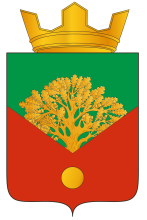 СОВЕТ ДЕПУТАТОВ КАРМАНОВСКОГО СЕЛЬСКОГО ПОСЕЛЕНИЯГАГАРИНСКОГО РАЙОНА СМОЛЕНСКОЙ ОБЛАСТИРЕШЕНИЕОт 14 января  2015 года				                   	№   1О внесении изменений в Устав Кармановского сельского поселенияГагаринского района Смоленской области В целях приведения Устава Кармановского сельского поселения Гагаринского района Смоленской области (в редакции решений Совета депутатов Кармановского сельского поселения Гагаринского района Смоленской области  от  03.03.2006 г. №30, от 30.01.2007 г. №1, от 05.07.2007 г. № 15,  от 25.12.2007 г. №36, от 15.08.2008 г. №22, от 06.04.2009 г. № 10, от 23.09. 2009г. № 37, от 08.06.2010г. №28, от 29.02.2012г. №5, 24.04.2013г. №10, 17.03.2014г.№8), в соответствие с нормами Федерального закона от 6 октября 2003г. № 131 – ФЗ «Об общих принципах организации местного самоуправления в Российской Федерации» (с изменениями и дополнениями), областного законодательства,  Совет депутатов Кармановского  сельского поселения Гагаринского района Смоленской областиРЕШИЛ:1. Внести в Устав Кармановского сельского поселения Гагаринского района Смоленской области (в редакции решений Совета депутатов Кармановского сельского поселения Гагаринского района Смоленской области от 03.03.2006 г. №30, от 30.01.2007 г. №1,  от 25.12.2007 г. №36, от 15.08.2008 г. №22, от 06.04.2009 г. № 10, от 23.09. 2009г. № 37, от 08.06.2010г. №28, от 29.02.2012г. №5, от 24.04.2013г. №10, от 17.03.2014г. №8) следующие изменения:1) в статье 2 слова «Устав муниципального образования «Гагаринский район» Смоленской области и иные нормативные правовые акты муниципального района» исключить; 	2)  часть  2   статьи 4.1.  исключить;3) часть 1 статьи 5 изложить в новой редакции:       «1.Территория сельского поселения определена в границах, утвержденных областным законом «О наделении статусом муниципального района муниципального образования «Гагаринский район», об установлении границ муниципальных образований, территории которых входят в его состав, и наделении их соответствующим статусом».                                                                                         4) абзац 2 части  1 статьи 6 изложить в новой редакции:«Изменение границ сельского поселения, преобразование сельского поселения осуществляется по инициативе населения, органов местного самоуправления, органов государственной власти Смоленской области и федеральных органов государственной власти»;5) статья 7:а) пункт 1 части 1 изложить в новой редакции:«1) составление и рассмотрение проекта бюджета сельского поселения, утверждение и исполнение бюджета сельского поселения, осуществление контроля за его исполнением, составление и утверждение отчета об исполнении бюджета сельского поселения;»;б)  пункт 33 части 1 изложить в новой редакции:«оказание поддержки гражданам и их объединениям, участвующим в охране общественного порядка, создание условий для деятельности народных дружин»; 	в) пункт 36 части 1 считать утратившим силу;г) пункт 22 части 1 изложить в следующей редакции: «присвоение адресов объектам адресации, изменение, аннулирование адресов, присвоение наименований элементам улично-дорожной сети (за исключением автомобильных дорог федерального значения, автомобильных дорог регионального или межмуниципального значения, местного значения муниципального района), наименований элементам планировочной структуры в границах сельского поселения, изменение, аннулирование таких наименований, размещение информации в государственном адресном реестре»;д)  абзац 3 части 3 изложить в новой редакции:«Указанные соглашения должны заключаться на определенный срок, содержать положения, устанавливающие основания и порядок прекращения их действия, в том числе досрочного, порядок определения ежегодного объема указанных в настоящей части межбюджетных трансфертов, необходимых для осуществления передаваемых полномочий, а также предусматривать финансовые санкции за неисполнение соглашений. Порядок заключения соглашений определяется  нормативными правовыми актами представительного органа муниципального образования».6) Статья 7.1 а) часть 1 добавить пунктами 13,14:13) создание условий для организации проведения независимой оценки качества оказания услуг организациями в порядке и на условиях, которые установлены федеральными законами;14) предоставление гражданам жилых помещений муниципального жилищного фонда по договорам найма жилых помещений жилищного фонда социального использования в соответствии с жилищным законодательством.б) добавить часть 3«3.Органы местного самоуправления сельского поселения участвуют в осуществлении государственных полномочий, не переданных им в соответствии со статьей 19 Федерального закона «Об общих принципах организации местного самоуправления в Российской Федерации», в случае принятия представительным органом муниципального образования решения о реализации права на участие в осуществлении указанных полномочий.»;7) статья 7.2. часть 1 изложить в новой редакции«1. Органы местного самоуправления сельского поселения организуют и осуществляют муниципальный контроль за соблюдением требований, установленных муниципальными правовыми актами, принятыми по вопросам местного значения, а в случаях, если соответствующие виды контроля отнесены федеральными законами к полномочиям органов местного самоуправления, также муниципальный контроль за соблюдением требований, установленных федеральными и областными законами.»;8) часть 1 статьи 8 изложить в новой редакции:«1. Местный референдум проводится на всей территории муниципального образования»;9) статью 9 изложить в новой редакции:«Статья 9.Муниципальные выборы1. Муниципальные выборы проводятся в целях избрания депутатов Совета депутатов, на основе всеобщего равного и прямого избирательного права при тайном голосовании.2. Гарантии избирательных прав граждан при проведении муниципальных выборов, порядок назначения, подготовки, проведения, установления итогов и определения результатов муниципальных выборов устанавливаются федеральным законом и принимаемыми в соответствии с ним областными законами.3. Муниципальные выборы назначаются Советом депутатов в сроки, предусмотренные Федеральным законом от 12 июня 2002 года № 67-ФЗ «Об основных гарантиях избирательных прав и права на участие в референдуме граждан Российской Федерации» (далее – Федеральный закон «Об основных гарантиях избирательных прав и права на участие в референдуме граждан Российской Федерации»).4. Итоги муниципальных выборов подлежат официальному опубликованию (обнародованию).»;10) абзац 1 части 2 статьи 20 изложить в новой редакции:«Порядок формирования, полномочия, срок полномочий, подотчетность, подконтрольность органов местного самоуправления, а также иные вопросы организации и деятельности указанных органов определяются уставом муниципального образования в соответствии с законом субъекта Российской Федерации»;11)  части 2,3,5,статьи 26. изложить в новой редакции« 2. Глава муниципального образования избирается Советом депутатов из своего состава большинством голосов от установленного числа депутатов на пять лет. Процедура избрания Главы муниципального образования устанавливается Регламентом Совета депутатов. 3. Глава муниципального образования исполняет полномочия председателя Совета депутатов, а также возглавляет Администрацию сельского поселения. Глава муниципального образования осуществляет свою деятельность на постоянной основе. 5. Полномочия Главы муниципального образования начинаются со дня его вступления в должность и прекращаются в день вступления в должность вновь избранного Главы муниципального образования.»;Днем вступления в должность Главы муниципального образования является день его избрания из состава Совета депутатов»;12) статью 29.1  признать утратившей силу.13) в статье 31:-Пункт 3 части 8 исключить слова «Главы муниципального образования»-Во втором предложении части 9 слова « Главы муниципального образования» исключить14) статья 34  дополнить частями  11 и 12 следующего содержания:«11. В соответствии с Федеральным законом «Об общих принципах организации местного самоуправления в Российской Федерации» муниципальные нормативные правовые акты, затрагивающие вопросы осуществления предпринимательской и инвестиционной деятельности, в целях выявления положений, необоснованно затрудняющих осуществление предпринимательской и инвестиционной деятельности, подлежат экспертизе, проводимой органами местного самоуправления в порядке, установленном решением Совета депутатов в соответствии с областным законом.В целях выявления положений, вводящих избыточные обязанности, запреты и ограничения для субъектов предпринимательской и инвестиционной деятельности или способствующих их введению, а также положений, способствующих возникновению необоснованных расходов субъектов предпринимательской и инвестиционной деятельности и местных бюджетов, проекты муниципальных нормативных правовых актов, затрагивающие вопросы осуществления предпринимательской и инвестиционной деятельности, подлежат оценке регулирующего воздействия, проводимой органами местного самоуправления в порядке, установленном решением Совета депутатов в соответствии с областным законом.12. Отмена муниципальных правовых актов или приостановление их действия осуществляется в порядке, установленном Федеральным законом «Об общих принципах организации местного самоуправления в Российской Федерации»;15)  часть 1 статьи 38 добавить пунктом 5 следующего содержания»: «5) имущество, предназначенное для осуществления полномочий по решению вопросов местного значения в соответствии с частями 3 и 4 статьи 14, а также, с частями 1 и 1.1 статьи 17 Федерального закона «Об общих принципах организации местного самоуправления в Российской Федерации».16) статья 40  изложить в новой редакции:«Статья 40  «Бюджет Кармановского сельского поселения Гагаринского района  Смоленской области 1. Сельское поселение имеет собственный бюджет (местный бюджет).2. Составление и рассмотрение проекта местного бюджета, утверждение и исполнение местного бюджета, осуществление контроля за его исполнением, составление и утверждение отчета об исполнении местного бюджета осуществляются органами местного самоуправления сельского поселения самостоятельно с соблюдением требований, установленных Бюджетным кодексом Российской Федерации.3. Местный бюджет утверждается решением Совета депутатов.4. Проект местного бюджета, решение об утверждении местного бюджета, годовой отчет о его исполнении, ежеквартальные сведения о ходе исполнения местного бюджета и о численности муниципальных служащих органов местного самоуправления, работников муниципальных учреждений с указанием фактических затрат на их денежное содержание подлежат официальному опубликованию.Органы местного самоуправления сельского поселения обеспечивают жителям поселения возможность ознакомиться с указанными документами и сведениями в случае невозможности их опубликования.»;17) статью 41  изложить в новой редакции.«Статья 41 Доходы бюджета Кармановского сельского поселения Гагаринского района  Смоленской областиФормирование доходов бюджета сельского поселения осуществляется в соответствии с бюджетным законодательством Российской Федерации, законодательством о налогах и сборах и законодательством об иных обязательных платежах.»418) статью 42 изложить в новой редакции«статья 42 «Расходы бюджета Кармановского сельского поселения Гагаринского района  Смоленской области»1. Формирование расходов  бюджета сельского поселения осуществляется в соответствии с расходными обязательствами сельского поселения, устанавливаемыми и исполняемыми органами местного самоуправления сельского поселения в соответствии с требованиями Бюджетного кодекса Российской Федерации.2. Администрация сельского поселения ведет реестр расходных обязательств сельского поселения в соответствии с требованиями Бюджетного кодекса Российской Федерации в порядке, установленном Администрацией сельского поселения.3. Органы местного самоуправления самостоятельно определяют размеры и условия оплаты труда депутатов, выборных должностных лиц местного самоуправления, осуществляющих свои полномочия на постоянной основе, муниципальных служащих, работников муниципальных учреждений с соблюдением требований, установленных Бюджетным кодексом Российской Федерации.4. Исполнение расходных обязательств осуществляется за счет средств соответствующих местных бюджетов в соответствии с требованиями Бюджетного кодекса Российской Федерации.»;19) в статье 52 после слов «депутатов» убрать слова «Главу муниципального образования»20) статью 55 «Вступление в силу настоящего Устава»  изложить в новой редакции:« Статья 55 «Вступление в силу настоящего Устава»Настоящий Устав подлежит официальному опубликованию после его государственной регистрации и вступает в силу после его официального опубликования. Положения  части 12 статьи 35 настоящего Устава применяются с 1 января 2017 года.»,2. Настоящее решение подлежит официальному опубликованию после его государственной регистрации и вступает в силу после его официального опубликования, за исключением положений абз. 2 и 3 пункта 14 части 1 настоящего решения, которые  применяются с 1 января 2017 года.Глава муниципального образованияКармановского сельского поселенияГагаринского района Смоленской области                                       В.И.Плисова